North Union Invitational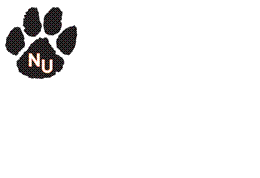 Saturday, October 1, 2016401 North Franklin Street
Richwood, Ohio 43344Thank you for participating in the 2016 North Union Invitational at North Union High School. Rosters: We are using FinishTiming this year! This is a change. Please submit your MS and HS rosters to FinishTiming.com by Thursday, September 28, at 9pm.  Schedule8:30 am – Elementary Races: K-3 & 4-6 –contact Tammy Borders at tborders@nu-district.org for athlete entry and questions9:00 am- High School Boys9:30 am- High School Girls10:15 am- Middle School Boys10:40 am- Middle School GirlsHS Teams: Buckeye Valley, Bucyrus, Elgin, Fairbanks, Franklin Heights, Galion, Jonathan Alder, Mt. Gilead, North Union, Pleasant, Village Academy, Worthington ChristianMS Teams:  Buckeye Valley, Delaware Christian, Elgin, Fairbanks, Jonathan Alder, Mount Gilead, North Union, PleasantPayment:  HS = $50 per team ($100 for Boys & Girls) -- MS = $40 per team ($80 for Boys & Girls) -- $5 for individual entries Elementary School Race: please contact Tammy Borders at tborders@nu-district.org for payment arrangementsCourse: The start and finish lines for HS and MS races will be in the field between the baseball and football stadiums. A detailed map will be provided on race day.  There will be workers on the course directing traffic. For information about the elementary race courses, please contact Tammy Borders at tborders@nu-district.org. Awards: 	M.S.-1st and 2nd place trophy, top 15 medals each race	    	H.S.-1st and 2nd place trophy, top 20 medals each race Other: Concessions and restrooms will be available in the NUAC building at the south end of the stadium. Contact:	Fred Holsinger, Head Cross Country Coach                    Email: fholsinger@nu-district.org	          Cell:    (614)-578-5989   School: (740) 943-3012